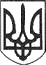 РЕШЕТИЛІВСЬКА МІСЬКА РАДАПОЛТАВСЬКОЇ ОБЛАСТІВИКОНАВЧИЙ КОМІТЕТРІШЕННЯ20 квітня 2022 року                                                                                              № 79Про передачу об’єктів водопостачання  на балансРешетилівському КП „Водоканал” 	Керуючись Законом України „Про місцеве самоврядування в Україні”, з метою забезпечення населення Решетилівської міської територіальної громади якісною питною водою, виконавчий комітет Решетилівської міської радиВИРІШИВ:	1. Передати з балансу Комунального некомерційного підприємства ,,Решетилівська центральна лікарня Решетилівської міської ради Полтавської області” на баланс Решетилівського КП „Водоканал” об’єкти водопостачання згідно переліку (додається).	2. Створити комісію з приймання - передачі в складі:	1) Невмержицького Юрія Михайловича - заступника  з питань діяльності виконавчих органів ради; 	2) Черкуна Юрія Євгеновича - директора Комунального некомерційного підприємства ,,Решетилівська центральна лікарня Решетилівської міської ради Полтавської області”;	3) Петько Світлани Яківни - головного бухгалтера Комунального некомерційного підприємства ,,Решетилівська центральна лікарня Решетилівської міської ради Полтавської області”;	4) Козубського Олександра Юрійовича - директора Решетилівського КП „Водоканал”;	5) Коваль Валентини Миколаївни - головного бухгалтера Решетилівського КП „Водоканал”.	3. Контроль  за  виконанням даного рішення покласти на заступника  з питань діяльності виконавчих органів ради Невмержицького Ю.М.Міський голова                                                                          О.А. ДядюноваДодатокдо рішення виконавчого комітетуРешетилівської міської ради20 квітня 2022 року № 79ПЕРЕЛІКоб’єктів водопостачання, які передаються Комунальним некомерційним підприємством „Решетилівська центральна лікарня Решетилівської міської ради Полтавської області” на баланс Решетилівського КП „Водоканал” 	1. Водонапірна башня 	2. Водонапірна башня	3. Насосний агрегат ЕЦВ-6-4-130	4. Насос глибинний	5. Забор з металевої сіткиНачальник відділу житлово-комунальногогосподарства, транспорту, зв’язку та з питань охорони праці                                                                С.С. Тищенко 